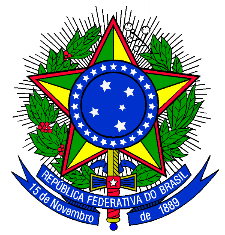 MINISTÉRIO DA EDUCAÇÃOSECRETARIA DE EDUCAÇÃO PROFISSIONAL E TECNOLÓGICAINSTITUTO FEDERAL DE EDUCAÇÃO, CIÊNCIA E TECNOLOGIA SUL-RIO-GRANDENSEPRÓ-REITORIA DE ENSINORELATÓRIO FINAL DE PROJETO DE ENSINOTítulo do Projeto:Definir o Título do projeto de ensino.Resumo do Projeto:Apresentar resumo claro e objetivo do projeto de ensino (no máximo 7 linhas).Esse resumo será publicado no Portal do IFSul.Classificação, Carga Horária, Equipe e Custo Global do Projeto:Observação: a carga horária cumprida é a efetivamente realizada pelo membro ao final do Projeto não podendo ultrapassar a carga horária total do Projeto e a função pode ser Coordenador, Colaborador, Participante, Ministrante ou Palestrante.(Identificar de forma clara e objetiva a situação-problema que gerou a necessidade de implantação do projeto, bem como a trajetória teórico-metodológica utilizada na execução do projeto).(Explicitar de modo preciso e claro os resultados obtidos, comparando-os com o(s) objetivo(s) do projeto).(Apresentar as ações a serem desenvolvidas para a disseminação dos resultados obtidos na comunidade do IFSul).Descrição das atividades:Atividade 1: (Detalhar a atividade, com os respectivos participantes envolvidos)Atividade 2: (Detalhar a atividade, com os respectivos participantes envolvidos)Atividade 3: (Detalhar a atividade, com os respectivos participantes envolvidos)(Relacionar as obras citadas na elaboração do projeto, seguindo o padrão ABNT).PARECER COLEGIADO/COORDENAÇÃO/ÁREA.PARECER DIREÇÃO/DEPARTAMENTO DE ENSINO.PARECER DIREÇÃO/DEPARTAMENTO DE ADMINISTRAÇÃO E PLANEJAMENTO (Quando necessário).PARECER DIREÇÃO-GERAL DO CAMPUS.PARECER DA PRÓ-REITORIA DE ENSINO. REGISTRO SOB N°: Informar o número de registro do projeto de ensino ou processo eletrônico.IDENTIFICAÇÃOClassificação e Carga Horária Total:Classificação e Carga Horária Total:Classificação e Carga Horária Total:Classificação e Carga Horária Total:(  ) Curso/Mini-curso(  ) Semana Acadêmica(  ) Atividade Esportiva(  ) Palestra( ) Olimpíada(  ) Monitoria(  ) Evento(  ) Clube(  ) Oficina(  ) Encontro (    ) Fórum (    ) Jornada(  ) Outro - (especificar)_____________________________Carga horária total do projeto: Carga horária total do projeto: Carga horária total do projeto: Carga horária total do projeto: Coordenador Nome: (Completo e sem abreviatura)Lotação: (Definir a unidade de lotação)SIAPE:Demais membrosDemais membrosDemais membrosNomeFunçãoCH cumpridaCusto Global do Projeto(Informar o valor total gasto com o projeto, indicando a fonte dos recursos).INTRODUÇÃORESULTADOS OBTIDOS FORMAS DE DISSEMINAÇÃO DOS RESULTADOSCRONOGRAMA FINAL DE EXECUÇÃOAtividadesMês 1Mês 2Mês 3Mês 4Mês 5Mês 6Mês 7Mês 8Mês 9Mês 10Mês 11Mês 12123REFERÊNCIAS BIBLIOGRÁFICASANEXOS (Listar os anexos)1 - 2 - 3 - 4 -PARECERES NECESSÁRIOS NO PROCESSO